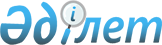 Об установлении публичного сервитута на земельный участокПостановление акимата Исатайского района Атырауской области от 26 июля 2022 года № 126
      В соответствии со статьей 17, пунктом 4 статьи 69 Земельного кодекса Республики Казахстан, статьей 31 Закона Республики Казахстан "О местном государственном управлении и самоуправлении в Республике Казахстан", акимат Исатайского района ПОСТАНОВЛЯЕТ:
      1. Установить акционерному обществу "Каспийский Трубопроводный Консорциум - К" публичный сервитут сроком на 49 лет на земельные участки на 257, 263, 271, 274, 276, 277, 289, 318, 343, 357, 362 километрах магистрального нефтепровода "Тенгиз-Новороссийск" для размещения геодезических знаков согласно приложению к настоящему постановлению.
      2. Контроль за исполнением настоящего постановления возложить на заместителя акима Исатайского района Р. Муканова.
      3. Настоящее постановление вводится в действие по истечении десяти календарных дней после дня его первого официального опубликования. Земельные участки, на которых устанавливается публичный сервитут для размещения геодезических знаков акционерному обществу "Каспийский Трубопроводный Консорциум – К"
					© 2012. РГП на ПХВ «Институт законодательства и правовой информации Республики Казахстан» Министерства юстиции Республики Казахстан
				
      Аким района

П. Хасанов
Приложение к постановлению
акимата Исатайского района
от "26" июля 2022 года № 126
№
Месторасположение
Целевое назначение
Площадь публичного сервитута, га
1
2
3
4
1
Исатайский район, 257 километр 392 метр магистрального нефтепровода "Тенгиз-Новороссийск"
Для размещения геодезических знаков
0,0001
2
Исатайский район, 257 километр 392 метр магистрального нефтепровода "Тенгиз-Новороссийск"
Для размещения геодезических знаков
0,0001
3
Исатайский район, 263 километр 764 метр магистрального нефтепровода "Тенгиз-Новороссийск"
Для размещения геодезических знаков
0,0001
4
Исатайский район, 271 километр магистрального нефтепровода "Тенгиз-Новороссийск"
Для размещения геодезических знаков
0,0001
5
Исатайский район, 274 километр 936 метр магистрального нефтепровода "Тенгиз-Новороссийск"
Для размещения геодезических знаков
0,0001
6
Исатайский район, 276 километр магистрального нефтепровода "Тенгиз-Новороссийск"
Для размещения геодезических знаков
0,0001
7
Исатайский район, 277 километр 605 метр магистрального нефтепровода "Тенгиз-Новороссийск"
Для размещения геодезических знаков
0,0001
8
Исатайский район, 277 километр магистрального нефтепровода "Тенгиз-Новороссийск"
Для размещения геодезических знаков
0,0001
9
Исатайский район, 289 километр магистрального нефтепровода "Тенгиз-Новороссийск"
Для размещения геодезических знаков
0,0001
10
Исатайский район, 289 километр магистрального нефтепровода "Тенгиз-Новороссийск"
Для размещения геодезических знаков
0,0001
11
Исатайский район, 289 километр магистрального нефтепровода "Тенгиз-Новороссийск"
Для размещения геодезических знаков
0,0001
12
Исатайский район, 318 километр магистрального нефтепровода "Тенгиз-Новороссийск"
Для размещения геодезических знаков
0,0001
13
Исатайский район, 318 километр магистрального нефтепровода "Тенгиз-Новороссийск"
Для размещения геодезических знаков
0,0001
14
Исатайский район, 318 километр магистрального нефтепровода "Тенгиз-Новороссийск"
Для размещения геодезических знаков
0,0001
15
Исатайский район, 343 километр 220 метр магистрального нефтепровода "Тенгиз-Новороссийск"
Для размещения геодезических знаков
0,0001
16
Исатайский район, 343 километр 220 метр магистрального нефтепровода "Тенгиз-Новороссийск"
Для размещения геодезических знаков
0,0001
17
Исатайский район, 357 километр 067 метр магистрального нефтепровода "Тенгиз-Новороссийск"
Для размещения геодезических знаков
0,0001
18
Исатайский район, 357 километр 067 метр магистрального нефтепровода "Тенгиз-Новороссийск"
Для размещения геодезических знаков
0,0001
19
Исатайский район, 362 километр 620 метр магистрального нефтепровода "Тенгиз-Новороссийск"
Для размещения геодезических знаков
0,0001
20
Исатайский район, 362 километр 620 метр магистрального нефтепровода "Тенгиз-Новороссийск"
Для размещения геодезических знаков
0,0001
Итого
Итого
*
0,0020